   ÖĞRENCİ BELGESİ VE TRANSKRİPT İSTEK FORMUÖĞRENCİNİNAdı Soyadı                                        : ………………………………………………Baba Adı                                           : ……………………………………………....Programı                                           :……………………………………………..…Doğum Yeri, Yılı                              :………………………………………………..Öğrenci Numarası                             : ……………………………………………….Kayıt Tarihi                                       :………………………………………………..Nüfusa Kayıtlı Olduğu İl / İlçe          :………………………………………………..Mezuniyet tarihi (Mezun ise)             :………………………………………………..Özel olarak belirtilmesi istenen bilgi :………………………………………………..………………………………………………………………………………………..Enstitünüzün kayıtlı / mezun öğrencisiyim. Aşağıda işaretlediğim belgenin tarafıma verilmesini arz ederim. Adres   :………………	Tel       :………………………………………………  e-mail  :	İmza...../...../200..İSTENİLEN BELGELER Öğrenci olduğuna dair belge 	(........ adet) Transkript	(........ adet)NOT: Bir ay içinde teslim alınmayan belge iptal edilir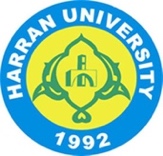 T.C.HARRAN ÜNİVERSİTESİSAĞLIK BİLİMLERİ ENSTİTÜSÜ MÜDÜRLÜĞÜ